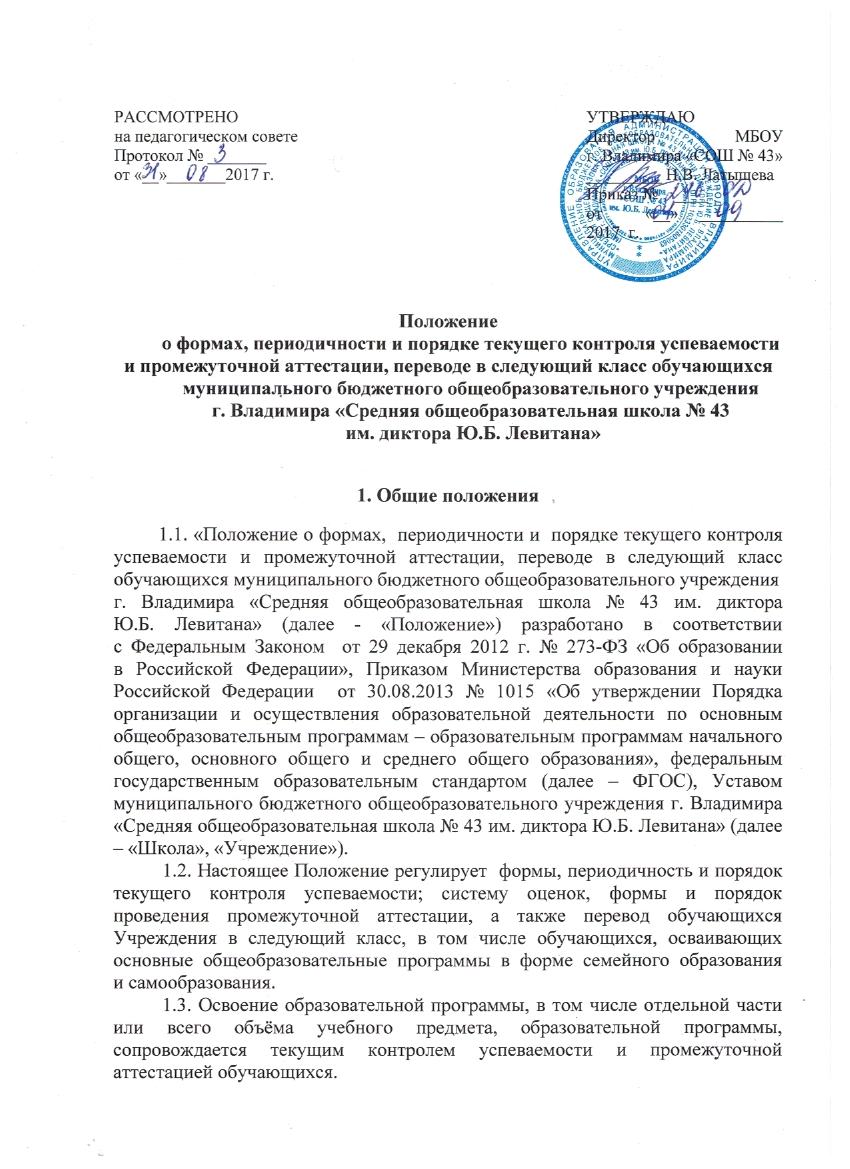 По результатам освоения образовательной программы Педагогическим советом Школы принимается решение о переводе обучающегося в следующий класс либо о допуске к итоговой аттестации. 1.4. В настоящем Положении использованы следующие определения:«Отметка» - это результат процесса оценивания, количественное выражение учебных достижений учащихся в цифрах.«Оценка учебных достижений» - это процесс по установлению степени соответствия реально достигнутых результатов планируемым целям. Оценке подлежат как объём, системность знаний, так и уровень развития интеллекта, навыков, умений, компетенций, характеризующие учебные достижения обучающегося в учебной деятельности.«Текущий контроль успеваемости» - это систематическая проверка степени усвоения обучающимися учебного материала, проводимая учителем на текущих занятиях в соответствии с учебной программой.«Периодический контроль» - это проверка степени усвоения обучающимися учебного материала по итогам изучения раздела или темы.«Промежуточная аттестация обучающихся» - процедура, проводимая                           с целью определения степени освоения обучающимися образовательной программы, в том числе отдельной части или всего объема учебного предмета, курса, дисциплины (модуля) образовательной программы.Промежуточная аттестация подразделяется на:- полугодовую промежуточную аттестацию, которая проводится                                   по каждому учебному предмету, курсу, дисциплине, модулю по итогам полугодия по материалам, подготовленным учителем;- годовую промежуточную аттестацию, которая проводится                                   по предметам, утверждённым педагогическим советом. Сроки проведения промежуточной аттестации определяются образовательной программой                           и утверждаются приказом по Учреждению.«Академическая задолженность» - неудовлетворительные результаты промежуточной аттестации по одному или нескольким учебным предметам образовательной программы или непрохождение промежуточной аттестации при отсутствии уважительных причин.«Итоговая аттестация» - форма оценки степени и уровня освоения обучающимися образовательной программы.«Семейная форма образования» - форма получения образования, предусмотренная законодательством Российской Федерации, предполагающая изучение общеобразовательной программы вне школы. 
При семейном обучении право выбора программы обучения, особенностей обучения, количества часов на усвоение того или иного материала остается                     на усмотрение  родителей. Данная форма оставляет право обучающегося                       на прохождение промежуточных аттестаций в образовательном учреждении,                   а также обязательное прохождение государственной итоговой аттестации. При успешном прохождении итоговых аттестаций обучающийся получает аттестат той школы, где он сдавал аттестацию.«Повторное обучение» - обучающиеся в образовательной организации                   по образовательным программам начального общего, основного общего                            и среднего общего образования, не ликвидировавшие в установленные сроки академической задолженности с момента ее образования, по усмотрению                    и с согласия их родителей (законных представителей) оставляются                                 на повторное обучение, при этом количество лет повторного обучения                           не ограничивается.«Условный перевод» - обучающиеся, имеющие академическую задолженность по результатам освоения образовательной программы предмета(ов) переводятся в следующий класс условно. Начав обучение в следующем классе, обучающийся, имеющий академическую задолженность за предыдущий учебный год, обязан                                 её аннулировать в сроки, определенные образовательной организацией.1.5. В первом классе Учреждения исключается система балльного (отметочного) оценивания успешности усвоения обучающимися общеобразовательной программы.  1.6. При текущем контроле и промежуточной аттестации для обучающихся  2-х - 11-х классов применяется 5-балльная система оценивания: - оценка «5» (отлично) ставится, если ученик четко, логично излагает теоретический материал, свободно владеет понятиями и терминологией, хорошо видит связь теории с практикой, легко выполняет практические задания, умеет сделать выводы, сравнения, обобщения;  	- оценка «4» (хорошо) ставится, если ученик отвечает на большинство вопросов по содержанию теории, демонстрируя осознанность усвоенных теоретических знаний, проявляя способность к самостоятельным выводам, применяет теорию на практике; - оценка «3» (удовлетворительно) ставится, если ученик демонстрирует полное воспроизведение изученных правил, законов, формулировок, математических и иных формул и т.п., однако затрудняется что-либо объяснить; - оценка «2» (плохо, неудовлетворительно) ставится, если ученик отличает какой-либо процесс, объект и т.п. от их аналогов только тогда, когда их предъявляют ему в готовом виде; 1.7. Промежуточная аттестация обучающихся и осуществление текущего контроля их успеваемости проводится на основе принципов объективности. II. Цели, предмет, содержание, формы и порядок проведения текущего контроля успеваемости обучающихся2.1. Текущий контроль успеваемости обучающихся проводится в течение учебного периода с целью:- систематического контроля уровня освоения обучающимися образовательной программы предметов (курсов);- оценки индивидуальных образовательных достижений обучающихся                          и динамики  их роста в течение учебного года;- выявления индивидуально значимых и иных обстоятельств, способствующих или препятствующих достижению обучающимися планируемых образовательных результатов освоения соответствующей общеобразовательной программы; - принятия организационно-педагогических и иных решений                                     по совершенствованию образовательного процесса. 2.2. Предметом текущего контроля является способность обучающихся решать учебные задачи с использованием средств, соответствующих содержанию учебных предметов, в том числе на основе метапредметных действий. 2.3. Текущий контроль осуществляется в следующих формах: - устные и письменные индивидуальные опросы; - самостоятельные и проверочные работы, комплексные работы; - устные и письменные контрольные работы и зачеты; - сочинения, изложения, диктанты (могут содержать творческие задания); - практические и лабораторные работы; - выполнение контрольных упражнений, нормативов по физической культуре (виду спорта); - защита проектов, рефератов, творческих, учебно-исследовательских работ; - тестирование, в том числе с использованием контрольно-измерительных материалов, информационно-коммуникационных технологий. 2.4. Текущий контроль осуществляется учителем, реализующим соответствующую часть образовательной программы.2.5. Порядок, формы, периодичность проведения текущего контроля успеваемости обучающихся определяются учителем, преподающим этот предмет, и отражаются в календарно-тематических планах.2.6. Заместители директора Школы по учебно-воспитательной работе контролируют ход текущего контроля успеваемости обучающихся                                     в соответствии с планом внутришкольного контроля на текущий учебный год.2.7. Текущий контроль успеваемости обучающихся первого класса                            в течение учебного года осуществляется без фиксации достижений учащихся                    в виде отметок по пятибалльной системе.2.8. По курсу «Основы религиозной культуры и светской этики» вводится безотметочное обучение.2.9. Успеваемость обучающихся, занимающихся по индивидуальному учебному плану, подлежит текущему контролю с учетом особенностей освоения образовательной программы, предусмотренному индивидуальным учебным планом.2.10. От текущего контроля успеваемости освобождаются обучающие, получающие образование в форме семейного образования, самообразования.2.11. В текущем контроле обучающихся, находящихся на лечении                        в санатории, стационаре, учитываются оценки, полученные в учебном заведении при лечебном учреждении.2.12. Текущий контроль обучающихся, отсутствующих более 50% учебного времени, осуществляется с обязательной сдачей пропущенного учебного материала, изучаемого в четверти. По выбору  преподавателя определяется любая из форм текущего контроля, сроки его проведения                            в пределах четверти.2.13. По завершении четверти классный руководитель доводит                             до сведения родителей (законных представителей) в течение трёх дней после             её окончания сведения о пропущенном учебном времени обучающимся без уважительной причины (Приложение № 1). 2.14. Результаты текущего контроля фиксируются в классных журналах.2.15. Педагогические работники Школы доводят до сведения родителей (законных представителей) сведения о результатах текущей успеваемости обучающихся посредством заполнения дневника обучающегося, в том числе электронного.III. Цели, содержание, формы и порядок проведения четвертной, полугодовой промежуточной аттестации3.1. Целями проведения промежуточной аттестации являются:- объективное установление фактического уровня освоения образовательной программы обучающимися по завершении определённого временного промежутка (четверть, полугодие, год);- оценка динамики индивидуальных образовательных достижений обучающихся, продвижения в достижении планируемых результатов освоения образовательной программы.3.2. Классные руководители доводят до сведения родителей (законных представителей) сведения о результатах четвертной, полугодовой аттестации, путём выставления отметок в дневники обучающихся, в том числе электронные. Отметка за промежуточную аттестацию, полугодовые отметки  выставляются в классный журнал.3.3. Со 2-го класса образовательные результаты получают качественную оценку.3.4. Отметка выставляется при наличии 3-х и более текущих отметок                         за соответствующий период. Полугодовые отметки выставляются при наличии 5-ти и более текущих отметок за соответствующий период. В случае отсутствия у обучающегося необходимого количества отметок и в целях установления фактического уровня освоения им содержательных компонентов какой-либо части (темы) учебного предмета, учебного плана педагогом проводятся дополнительные мероприятия контролирующего характера,  в формах, предусмотренных  образовательной программой.3.5. По предметам, на реализацию которых согласно учебному плану Школы отводится менее 1 часа в неделю, отметка выставляется 1 раз                                   в полугодие.3.6. Особые сроки и порядок проведения промежуточной аттестации могут быть установлены Школой на основании заявления обучающегося (его родителей, законных представителей) для следующих категорий учащихся:- выезжающих на учебно-тренировочные сборы, российские или международные спортивные соревнования, конкурсы, смотры, олимпиады                        и иные подобные мероприятия;- отъезжающих на постоянное место жительства за рубеж;- пропустивших по уважительной причине более половины учебного времени, отводимого на изучение учебного предмета, курса, дисциплины.3.7. Для обучающихся по индивидуальному учебному плану сроки                           и порядок проведения промежуточной аттестации определяются индивидуальным учебным планом.3.8. При пропуске обучающимся по уважительной причине более 50% учебного времени, отводимого на изучение предмета, при отсутствии минимального количества отметок для аттестации за четверть, полугодие обучающийся не аттестуется. 3.9. Письменное уведомление, содержащее указание на учебные предметы, по которым должен быть установлен фактический уровень знаний                            по итогам учебного периода, направляется родителям (законным представителям) обучающегося, пропустившего более 50% учебного времени, не позднее, чем за две недели до окончания учебного периода. В уведомлении содержится план-график ликвидации пробелов в знаниях с целью установления фактического уровня знаний обучающегося                                    по предмету(ам) (Приложение № 2). Копия уведомления с подписью родителей хранится у заместителя директора  по учебно-воспитательной работе в течение года. Ответственность за своевременную явку обучающегося для определения фактического уровня знаний несут родители (законные представители).  3.10. В случае отсутствия обучающегося на протяжении определенного периода без уважительных причин и (или) невозможности установления фактического уровня знаний по предмету, за этот период обучающийся считается не аттестованным.  3.11. Неудовлетворительные результаты промежуточной аттестации обучающегося по одному или нескольким учебным предметам образовательной программы или непрохождение промежуточной аттестации при отсутствии уважительных причин признаются академической задолженностью.3.12. За две недели до окончания четверти классный руководитель доводит  до сведения родителей (законных представителей) сведения                                  о неудовлетворительных результатах промежуточной аттестации обучающегося по одному или нескольким учебным предметам образовательной программы в письменной форме. Письменное сообщение хранится  у заместителя директора по учебно-воспитательной работе и в личном деле обучающегося в течение учебного года (Приложение № 3). 3.13. Обучающиеся обязаны ликвидировать академическую задолженность. Родители (законные представители) обучающегося обязаны создать условия обучающемуся для ликвидации им академической задолженности                        и обеспечить контроль за своевременностью ее ликвидации.3.14. По итогам учебного периода педагог разрабатывает план ликвидации пробелов в знаниях учащихся, получивших неудовлетворительную отметку по учебному предмету, который направляется родителям (законным представителя) обучающегося с целью обеспечения контроля со стороны родителей за своевременностью ее ликвидации. (Приложение № 4). Копия плана  с подписью родителей (законных представителей) хранится                                     у заместителя директора по учебно-воспитательной работе и в личном деле обучающегося в течение учебного года. 3.15. Учреждение и родители (законные представители) обучающегося, осваивающего основные общеобразовательные программы в форме семейного образования и самообразования, обязаны создать условия обучающемуся для ликвидации академической задолженности  и обеспечить контроль                                за своевременностью ее ликвидации.3.16. Обучающиеся, имеющие академическую задолженность, вправе пройти промежуточную аттестацию по соответствующим учебному предмету не более двух раз в сроки, определяемые Учреждением, в пределах одного года с момента образования академической задолженности. В указанный период                         не включаются время болезни обучающегося.3.17. Для проведения промежуточной аттестации во второй раз Учреждением создается комиссия.3.18. Обучающиеся, не прошедшие промежуточной аттестации                                    по одному предмету по уважительным причинам или имеющие академическую задолженность, переводятся в следующий класс или на следующий курс условно.3.19. Классный руководитель доводит  до сведения родителей (законных представителей) сведения об условном переводе обучающегося и о сроках ликвидации академической задолженности и прохождении промежуточной аттестации в письменной форме (Приложение № 5). Письменное сообщение хранится у заместителя директора по учебно-воспитательной работе и в личном деле обучающегося в течение учебного года.3.20. Обучающиеся, не ликвидировавшие в установленные сроки академической задолженности с момента ее образования, по усмотрению                        их родителей (законных представителей) оставляются на повторное обучение или переводятся на обучение по адаптированным образовательным программам                    в соответствии с рекомендациями психолого-медико-педагогической комиссии либо на обучение по индивидуальному учебному плану.3.21. Обучающиеся, осваивающие основные общеобразовательные программы в форме семейного образования и самообразования,                                             не ликвидировавшие в установленные сроки академической задолженности                     по одному предмету переводятся в следующий класс условно,                                            не ликвидировавшие академической задолженности в установленные сроки                   по нескольким предметам оставляются на повторное обучение в Учреждении.3.22. В случае несогласия обучающегося, его родителей (законных представителей) с выставленной за учебный период отметкой по предмету, курсу, дисциплине (модулю) обучающийся и его родители (законные представители) имеют право обжаловать выставленную отметку в школьной комиссии  по урегулированию споров между участниками образовательных отношений, деятельность которой регламентируется в Учреждении «Положением о комиссии  по урегулированию споров между участниками образовательных отношений».  Решение комиссии оформляется протоколом                        и является окончательным. Протокол хранится в личном деле обучающегося.4. Порядок и формы проведения годовой промежуточной аттестации 4.1. Годовую промежуточную аттестацию проходят все учащиеся                           2-х-11-х классов. Аттестация обучающихся по итогам учебного года производится                          с учетом результатов проведения итоговых контрольно-диагностических работ, контрольных срезов, собеседований, тестирований, сочинений (изложений), зачётов (по отдельным предметам). Годовая промежуточная аттестация учащихся 1-го класса проводится                      на основе комплексной диагностической работы - безотметочно. 4.2. Годовые отметки по общеобразовательным предметам выставляются                    по пятибалльной системе за 3-5 дней до окончания учебных занятий                                 на основании фактического уровня знаний, умений и навыков обучающихся.4.3. Годовая отметка по учебному предмету определяется с учетом полугодовых отметок и отметки за годовую промежуточную аттестацию. При выставлении годовой оценки по предметам, по которым                                 не проводилась годовая промежуточная аттестация, следует учитывать оценки за четверти (2 - 9 классы), полугодия (10-11 классы). 4.4. Годовая промежуточная аттестация обучающихся по итогам учебного года включает в себя проведение контрольных мероприятий. Содержание, порядок, формы и сроки проведения годовых контрольных работ, включая порядок проверки и оценки результатов их выполнения, разрабатывается школьным методическим объединением учителей-предметников с учётом требований основных нормативных документов в сфере образования.4.5. В соответствии с требованиями ФГОС форма промежуточной годовой аттестации метапредметных результатов учащихся начальной                                              и основной школы - комплексная работа на межпредметной основе, цель которой оценить способности обучающегося решать учебные и практические задачи на основе сформированных предметных знаний и умений, а также универсальных учебных действий. Оценка предметных результатов осуществляется в ходе выполнения стандартизированных итоговых проверочных работ по математике и русскому языку. 4.6. Итоговые отметки по всем предметам учебного плана в конце учебного года выставляются классным руководителем в личные дела учащихся и являются в соответствии с решением педагогического совета Школы основанием для перевода обучающегося в следующий класс, для допуска                       к государственной итоговой аттестации. К государственной итоговой аттестация допускаются учащиеся,                              не имеющие академической задолженности и в полном объеме выполнившие учебный план или индивидуальный учебный план (имеющие годовые отметки по всем учебным предметам учебного плана за 9,11 класс не ниже удовлетворительных).Классные руководители доводят до сведения родителей (законных представителей) обучающегося решение Педагогического совета Школы - уведомление об отказе в праве доступа учащегося к итоговой аттестации                             и  праве родителей (законных представителей) учащегося выбрать форму дальнейшего образования ребёнка  в письменной форме (Приложение №  6). Письменное сообщение хранится у заместителя директора по учебно-воспитательной работе и в личном деле обучающегося. 4.7. Отметки, полученные учащимися на годовой промежуточной аттестации, отражаются в классных журналах на предметных страницах отдельной графой до выставления годовых отметок и доводятся до сведения обучающихся и их родителей (законных представителей). В случае неудовлетворительных результатов итоговой аттестации классные руководители доводят до сведения родителей (законных представителей) обучающегося сведения о результатах годовой аттестации                       в письменной форме (Приложение №  7). Письменное сообщение хранится у заместителя директора по учебно-воспитательной работе и в личном деле обучающегося в течение учебного года. 4.8. В случае несогласия обучающегося, его родителей (законных представителей) с выставленной за учебный год отметкой по предмету, курсу, дисциплине (модулю) обучающийся и его родители (законные представители) имеют право обжаловать выставленную отметку в школьной комиссии                                                    по урегулированию споров между участниками образовательных отношений, деятельность которой регламентируется «Положением о комиссии                                по урегулированию споров между участниками образовательных отношений».  Решение комиссии оформляется протоколом и является окончательным. Протокол хранится в личном деле обучающегося.4.9. Письменные работы обучающихся по результатам годовой промежуточной аттестации хранятся в учебной части школы в течение следующего учебного года. 4.10. Итоги годовой промежуточной аттестации обсуждаются                                 на заседаниях методических объединений учителей и педагогического совета Школы. 5. Промежуточная аттестация обучающихся, осваивающих основные общеобразовательные программы в форме семейного образования                                      и самообразования5.1. Лица, осваивающие основную образовательную программу в форме самообразования или семейного образования, вправе пройти экстерном годовую промежуточную аттестацию в школе по имеющим государственную аккредитацию образовательным программам начального общего, основною общего и среднего общего образования бесплатно. Для прохождения промежуточной аттестации родители (законные представители) несовершеннолетнего не менее чем за два месяца подают заявление в Школу                   о проведении промежуточной аттестации. На основании поданного заявления директор Школы издает приказ                         об организации промежуточной аттестации экстерна. Данным приказом устанавливаются сроки проведения промежуточной аттестации, возлагается ответственность на учителей за подготовку дидактических материалов                           по предмету и организацию при необходимости консультаций, определяется состав аттестационных комиссий. Данный приказ доводится до сведения обучающегося и его родителей (законных представителей).5.2. На обучающихся, получающих образование в формах семейного образования и самообразования распространяются все пункты настоящего Положения, регламентирующие содержание, формы и порядок проведения годовой промежуточной аттестации, права и обязанности участников процесса промежуточной аттестации.5.3. Школа разрабатывает график прохождения промежуточной аттестации обучающихся, осваивающие общеобразовательные программы                    в формах семейного образования и самообразования, и информирует                           их о форме, дате, времени, месте проведения промежуточной аттестации.По заявлению обучающихся, осваивающих основные общеобразовательные программы в форме семейного образования                                  и самообразования, или их родителей (законных представителей), образовательная организация вправе установить индивидуальный срок проведения промежуточной аттестации.5.4. Результаты промежуточной аттестации  по предмету (предметам) выставляются в классный журнал и доводятся до сведения родителей (законных представителей) обучающегося.5.5. Обучающиеся, получающие образование в форме семейного образования, самообразования, пропустившие по неуважительной причине промежуточную аттестацию за полугодие, не аттестуются. 5.6. Обучающиеся, получающие образование в форме семейного образования, самообразования имеют право сдать пропущенную промежуточную аттестацию, пройти повторно полугодовую аттестацию.                       В этом случае родители (законные представители) учащихся в письменной форме информируют администрацию школы желании пройти полугодовую аттестацию не позднее, чем за неделю до желаемой даты. 6. Перевод обучающихся в следующий класс6.1. Обучающиеся, освоившие в полном объеме образовательную программу учебного года, переводятся в следующий класс.Перевод обучающегося в следующий класс осуществляется по решению Педагогического совета Школы и оформляется приказом директора.6.2. Обучающиеся на ступенях начального общего, основного общего                             и среднего общего образования, имеющие по итогам учебного года академическую задолженность по одному предмету, переводятся в следующий класс условно. Обучающиеся обязаны ликвидировать академическую задолженность в течение следующего учебного года, а Школа обязана создать условия обучающимся для ликвидации этой задолженности и обеспечить контроль за своевременностью ее ликвидации. 6.3. Обучающиеся 1-х – 10-х классов, не освоившие образовательной программы учебного года, не ликвидировавшие академической задолженности, по усмотрению родителей (законных представителей) оставляются                                на повторное обучение или продолжают получать образование в иных формах.6.4. Обучающиеся на ступени среднего общего образования,                                    не освоившие образовательной программы учебного года по очной форме обучения и имеющие академическую задолженность по предметам или условно переведенные в следующий класс и не ликвидировавшие академической задолженности по одному предмету, продолжают получать образование в иных формах.6.5. Сведения об итогах аттестации обучающегося переводного класса                       и решение Педагогического совета Школы о его переводе в следующий класс классные руководители обязаны довести до сведения обучающихся                                и  их родителей (законных представителей). В случае неудовлетворительных результатов учебного года ознакомление родителей (законных представителей) с решением Педагогического совета                        об условном переводе обучающегося или его оставлении на повторный год обучения производится  в письменном виде  с указанием даты ознакомления(Приложения №№ 5, 8). Уведомление хранится в личном деле обучающегося.										Приложение № 1										к ПоложениюМуниципальное бюджетное общеобразовательное учреждение г.Владимира «Средняя общеобразовательная школа № 43 им. диктора Ю.Б Левитана» ____________________________________________________________________УВЕДОМЛЕНИЕо пропущенном учебном времени без уважительной причиныАдминистрация МБОУ «СОШ № 43 им. Ю.Б. Левитана» уведомляет Вас, что Ваш сын (дочь) ____________________________________________________________________ ученик(ца)________________класса, пропустил(а) без уважительной причины ______________________________________уроков в___________________________________________________________________( указывается учебный период)Классный руководитель____________________/_______________Директор                               						Н.В. ЛатышеваС уведомлением ознакомлен(а)_______________/_______________					(подпись, ФИО родителей (законных представителей)С уведомлением ознакомлен(а)_______________/_______________					(подпись, ФИО родителей (законных представителей)Дата_____________________Приложение №  2										к ПоложениюМуниципальное бюджетное общеобразовательное учреждение г.Владимира «Средняя общеобразовательная школа № 43 им. диктора Ю.Б Левитана» ____________________________________________________________________УВЕДОМЛЕНИЕо пропущенном учебном времени Администрация МБОУ «СОШ № 43 им. Ю.Б. Левитана»  уведомляет Вас, что Ваш сын (дочь) ____________________________________________________________________ ученик(ца)_______________класса, пропустил(а) более 50 % учебного времени в___________________________________________________________________( указывается учебный период)без уважительной причины/ по болезни.	(нужное подчеркнуть)Ваш(а) сын (дочь) приглашается в школу с целью установления фактического уровня его(её) знаний по учебным предметам по итогам указанного учебного периода в соответствии с данным планом - графиком:Ответственность за своевременную явку в школу учащегося(ейся), пропустившего(ей) более 50% учебного времени возлагается на родителей (законных представителей).Классный руководитель____________________/_______________Директор                           						Н.В. ЛатышеваС уведомлением ознакомлен(а)_______________/_______________						(подпись, ФИО родителей (законных представителей)Дата_____________________Приложение № 3										к ПоложениюМуниципальное бюджетное общеобразовательное учреждение г.Владимира «Средняя общеобразовательная школа № 43 им. диктора Ю.Б Левитана» ____________________________________________________________________УВЕДОМЛЕНИЕо наличии академической задолженностиАдминистрация МБОУ «СОШ № 43 им. Ю.Б. Левитана»  уведомляет Вас, что Ваш сын (дочь) ____________________________________________________________________ ученик(ца)___________________________________класса, за___________________________________________________________________( указывается учебный период)имеет неудовлетворительные отметки по следующему(им) предмету(ам):Классный руководитель____________________/_______________Директор                          						Н.В. ЛатышеваС уведомлением ознакомлен(а)_______________/_______________					(подпись, ФИО родителей (законных представителей)С уведомлением ознакомлен(а)_______________/_______________					(подпись, ФИО родителей (законных представителей)Дата_______________________Приложение № 4										к ПоложениюМуниципальное бюджетное общеобразовательное учреждение г.Владимира «Средняя общеобразовательная школа № 43 им. диктора Ю.Б Левитана» ____________________________________________________________________Администрация МБОУ «СОШ № 43 им. Ю.Б. Левитана» направляет Вам план ликвидации пробелов в знаниях Вашего сына(дочери) ______________________________________________________ ученика(цы)___________________________________класса, получившего(ей) неудовлетворительную отметку по учебному предмету _________________________________________________________________________________________________________________________________________( указывается учебный период)	Предлагаем план ликвидации пробелов в знаниях Вашего(ей) сына (дочери):План ликвидации пробелов в знаниях Ответственность за своевременную явку в школу учащегося(ейся), и ликвидации академической задолженности возлагается на родителей (законных представителей).Учитель_________________________________/_______________________Классный руководитель____________________/_______________Директор               							Н.В. ЛатышеваОзнакомлен(а)_______________/_______________					(подпись, ФИО родителей (законных представителей)Ознакомлен(а)_______________/_______________					(подпись, ФИО родителей (законных представителей)Дата___________________Приложение № 5										к ПоложениюМуниципальное бюджетное общеобразовательное учреждение г.Владимира «Средняя общеобразовательная школа № 43 им. диктора Ю.Б Левитана» ____________________________________________________________________УВЕДОМЛЕНИЕоб условном переводе в следующий классАдминистрация МБОУ «СОШ № 43 им. Ю.Б. Левитана» направляет Вам уведомление об условном переводе в следующий класс Вашего(ей) сына(дочери)_________________________________________ ученика(цы)_________________________________________класса, который(ая)                           по итогам _____________________________________________________имеет 		 указывается учебный период)академическую задолженность по предмету(ам):___________________________	В связи с вышеизложенным по решению Педагогического совета Школы от _________________протокол №________ и на основании приказа директора Школы от____________________________№_____________ Ваш(а) сын(дочь)_________________________________________________________________переведён(а) в следующий класс условно.	Для ликвидации академической задолженности Вашему(ей) сыну(дочери)_______________________________ решением Педагогического совета школы от_____________________протокол №________и на основании приказа директора Школы от_______________№ _____установлены сроки промежуточной аттестации в течение одного месяца с момента начала учебных занятий в___________________учебном году: с_____________________по____________________. Классный руководитель____________________/_______________Директор               							Н.В. ЛатышеваОзнакомлен(а)_______________/_______________					(подпись, ФИО родителей (законных представителей)Ознакомлен(а)_______________/_______________				(подпись, ФИО родителей (законных представителей)Дата_____________________Приложение № 6										к ПоложениюМуниципальное бюджетное общеобразовательное учреждение г.Владимира «Средняя общеобразовательная школа № 43 им. диктора Ю.Б Левитана» ____________________________________________________________________УВЕДОМЛЕНИЕоб отказе в праве доступа к итоговой аттестацииАдминистрация МБОУ «СОШ № 43 им. Ю.Б. Левитана»  уведомляет Вас о том, что Ваш(а) сын(дочь)_________________________________________ ученик(ца)_________________________________________класса, который(ая)                           по итогам _________________________учебного года не освоил(а) в полном объеме образовательную программу,  имеет академическую задолженность                      по предмету(ам):	В связи с вышеизложенным Педагогический совет Школы (протокол от__________№________) доводит до Вашего сведение решение об отказе                     в праве доступа к итоговой аттестации Вашему(ей) сыну(дочери).	Администрация МБОУ «СОШ № 43 им. Ю.Б.Левитана» предлагает Вам выбрать форму дальнейшего образования Вашего(ей) сына(дочери):Классный руководитель____________________/_______________Директор        							Н.В. ЛатышеваОзнакомлен(а)_______________/_______________			(подпись, ФИО родителей (законных представителей)				Дата______________________Приложение № 7										к ПоложениюМуниципальное бюджетное общеобразовательное учреждение г.Владимира «Средняя общеобразовательная школа № 43 им. диктора Ю.Б Левитана» ____________________________________________________________________УВЕДОМЛЕНИЕо неудовлетворительном(ых) результате(ах) итоговой аттестацииАдминистрация МБОУ «СОШ № 43 им. Ю.Б. Левитана»  уведомляет Вас, что Ваш сын (дочь) ____________________________________________________________________ ученик(ца)___________________________________класса, за___________________________________________________________________( указывается учебный период)имеет неудовлетворительные результаты итоговой аттестации                                  по следующему(им) предмету(ам):Классный руководитель____________________/_______________Директор                  						            Н.В. ЛатышеваС уведомлением ознакомлен(а)_______________/_______________					(подпись, ФИО родителей (законных представителей)С уведомлением ознакомлен(а)_______________/_______________					(подпись, ФИО родителей (законных представителей)Дата_______________________Приложение № 8										к ПоложениюМуниципальное бюджетное общеобразовательное учреждение г.Владимира «Средняя общеобразовательная школа № 43 им. диктора Ю.Б Левитана» ____________________________________________________________________УВЕДОМЛЕНИЕоб оставлении на повторное обучениеАдминистрация МБОУ «СОШ № 43 им. Ю.Б. Левитана»  уведомляет Вас о том, что Ваш(а) сын(дочь)_________________________________________ ученик(ца)_________________________________________класса, который(ая)                           по итогам _________________________учебного года не освоил(а) в полном объеме образовательную программу,  имеет академическую задолженность                      по предмету(ам):	В связи с вышеизложенным Педагогический совет Школы (протокол от__________№________) доводит до Вашего сведение решение об оставлении на повторное обучение Вашего(ей) сына(дочери).Классный руководитель____________________/_______________Директор                							Н.В. ЛатышеваОзнакомлен(а)_______________/_______________			(подпись, ФИО родителей (законных представителей)				Дата______________________Учебный предмет ДатаФорма установления фактического уровня знанийПримечание№ п/пУчебный предмет № п/пНазвание темыМероприятия по устранению академической задолженностиСроки проведениямероприятийФормы контроля по каждой темеДата проведения контроляИтог проведённой работы(отметка)№ п/пУчебный предмет № п/пФорма обученияРоспись родителя (законного представителя)1Повторное обучение2Семейное образование3Самообразование (для лиц, осваивающих общее образование)№ п/пУчебный предмет № п/пУчебный предмет 